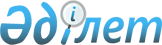 О проекте Закона Республики Казахстан "О внесении дополнений и изменений в некоторые законодательные акты Республики Казахстан по вопросу ограничения использования (ношения) военной форменной одежды юридическими и физическими лицами"Постановление Правительства Республики Казахстан от 2 июля 2007 года N 562



      Правительство Республики Казахстан 

ПОСТАНОВЛЯЕТ:




      внести на рассмотрение Парламента Республики Казахстан проект Закона Республики Казахстан "О внесении дополнений и изменений в некоторые законодательные акты Республики Казахстан по вопросу ограничения использования (ношения) военной форменной одежды юридическими и физическими лицами".

      

Премьер-Министр




      Республики Казахстан


Проект 





Закон Республики Казахстан





О внесении дополнений и изменений в некоторые






законодательные акты Республики Казахстан по вопросу






ограничения использования (ношения) военной форменной






одежды юридическими и физическими лицами






      


Статья 1


. Внести дополнения и изменения в следующие законодательные акты Республики Казахстан:






      1. В 
 Кодекс 
 Республики Казахстан "Об административных правонарушениях" от 30 января 2001 года (Ведомости Парламента Республики Казахстан, 2001 г., N 5-6, ст. 24; N 17-18, ст. 241; N 21-22, ст. 281; 2002 г., N 4, ст. 33; N 17, ст. 155; 2003 г., N 1-2, ст. 3; N 4, ст. 25; N 5, ст. 30; N 11, ст. 56, 64, 68; N 14, ст. 109; N 15, ст. 122, 139; N 18, ст. 142; N 21-22, ст. 160; N 23, ст. 171; 2004 г., N 6, ст. 42; N 10, ст. 55; N 15, ст. 86; N 17, ст. 97; N 23, ст. 139, 140; N 24, ст. 153; 2005 г., N 5, ст. 5; N 7-8, ст. 19; N 9, ст. 26; N 13, ст. 53; N 14, ст. 58; N 17-18, ст. 72; N 21-22, ст. 86, 87; N 23, ст. 104; 2006 г., N 1, ст. 5; N 2, ст. 19, 20; N 3, ст. 22; N 5-6, ст. 31; N 8, ст. 45; N 10, ст. 52; N 11, ст. 55; N 12, ст. 72, 77; N 13, ст. 85, 86; N 15, ст. 92, 95; N 16, ст. 98, 102; N 23, ст. 141; 2007 г., N 1, ст. 4; N 2, ст. 16, 18; N 3, ст. 20, 23; N 4, ст. 28, 33; N 5-6, ст. 37):



      в статье 531:



      в заголовке:



      после слова "Незаконное" дополнить словами "использование или";



      слово "или" заменить словами "и (или)";



      в абзаце первом части первой слово "или" заменить словами "и (или)";



      часть вторую изложить в новой редакции:



      "2. Незаконное использование или ношение форменной одежды со знаками различия, символикой государственных военизированных организаций, правоохранительных и (или) контролирующих органов юридическими или физическими лицами, имеющими специальное разрешение (лицензию) на осуществление частной детективной или охранной деятельности, в связи с осуществлением этой деятельности -



      влекут штраф на физических лиц в размере от пяти до семи, на юридических лиц, являющихся субъектами малого или среднего предпринимательства, - в размере от десяти до пятнадцати, на юридических лиц, являющихся субъектами крупного предпринимательства, - в размере от двадцати до двадцати пяти месячных расчетных показателей.".






      2. В 
 Закон 
 Республики Казахстан от 19 октября 2000 года "Об охранной деятельности" (Ведомости Парламента Республики Казахстан, 2000 г., N 14-15, ст. 281; 2002 г., N 4, ст. 34; N 17, ст. 155; 2004 г., N 23, ст. 142; 2007 г., N 2, ст. 18):



      статью 15 дополнить пунктом 4 следующего содержания:



      "4. Частные охранники, работники частных охранных организаций, охранных подразделений индивидуальных предпринимателей и юридических лиц осуществляют охранную деятельность в специальной одежде, обозначающей их принадлежность к субъекту охранной деятельности. Образцы специальной одежды и порядок ее ношения определяются уполномоченным государственным органом, осуществляющим контроль за охранной деятельностью на территории Республики Казахстан.".






      


Статья 2


. Настоящий Закон вводится в действие по истечении шести месяцев со дня его официального опубликования.

      

Президент




Республики Казахстан


					© 2012. РГП на ПХВ «Институт законодательства и правовой информации Республики Казахстан» Министерства юстиции Республики Казахстан
				